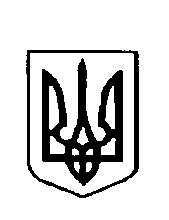 ВАРКОВИЦЬКА сільська радаВосьме  скликання( сорок перша сесія )РІШЕННЯПро затвердження  технічної документації 
із землеустрою  гр.Теслюка П.М. щодо 
встановлення (відновлення) меж земельної 
ділянки в натурі (на місцевості) для будівництва 
та обслуговування житлового будинку господарських 
будівель і споруд (присадибна ділянка) 	Розглянувши заяву громадянина Теслюка Петра Миколайовича жителя с.Сатиїв вул.Лісова, 9 про затвердження технічної документації із землеустрою щодо встановлення (відновлення) меж земельної ділянки в натурі (на місцевості), для будівництва та обслуговування житлового будинку, господарських будівель і споруд (присадибна ділянка), яка розташована в межах с.Сатиїв по вул.Лісова, 9 на території Варковицької сільської ради Дубенського району Рівненської області, керуючись ст..ст. 12, 40, 81, 116, 118, 120, 121, 186 Земельного кодексу України, п.34 ст.26 Закону України  "Про місцеве самоврядування в Україні", сільська рада В И Р І Ш И Л А:1. Затвердити технічну документацію із землеустрою щодо встановлення (відновлення) меж земельної ділянки в натурі (на місцевості), громадянина Теслюка Петра Миколайовича для будівництва та обслуговування житлового будинку, господарських будівель і споруд (присадибна ділянка) площею 0,2500га., кадастровий номер 5621687000:01:006:0238, за рахунок земель житлової та громадської забудови, яка розташована в межах с.Сатиїв по вул.Лісова, 9 на території Варковицької сільської ради Дубенського району Рівненської області.              2. Передати громадянину Теслюку Петру Миколайовичу у власність земельну ділянку для будівництва та обслуговування житлового будинку, господарських будівель і споруд (присадибна ділянка) площею 0,2500га., кадастровий номер 5621687000:01:006:0238 за рахунок земель житлової та громадської забудови, яка розташована  в межах с.Сатиїв по вул.Лісова, 9  на території Варковицької сільської ради Дубенського району Рівненської області.3. Громадянину Теслюку Петру Миколайовичу оформити право власності на земельну ділянку в порядку визначеному законодавством. 4. Контроль за виконання даного рішення покласти на землевпорядника сільської ради.Сільський голова						Юрій ПАРФЕНЮК 26 січня  2024 року                  № 1258